____________________________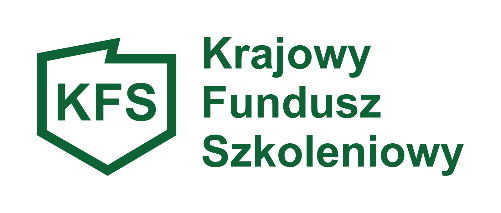              (pieczęć Pracodawcy)	POWIATOWY URZĄD PRACYW OLECKUWNIOSEK PRACODAWCY O PRZYZNANIE ŚRODKÓW Z KRAJOWEGO FUNDUSZU SZKOLENIOWEGO
NA FINANSOWANIE KOSZTÓW KSZTAŁCENIA USTAWICZNEGO 
PRACOWNIKÓW I  PRACODAWCYZgodnie z art. 69a i 69b ustawy z dnia 20 kwietnia 2004r.o promocji zatrudnienia i instytucjach rynku pracy (Dz.U. z 2023 r., poz. 735 z późn. zm.) oraz Rozporządzeniem Ministra Pracy i Polityki Społecznej z dnia 14 maja 2014 r. w sprawie przyznawania środków z Krajowego Funduszu Szkoleniowego (t.j. Dz.U. z 2018 r., poz. 117).UWAGA: Przed wypełnieniem wniosku należy dokładnie zapoznać się z „Informacją dotyczącą ubiegania się 
o środki Krajowego Funduszu Szkoleniowego w 2024 roku w Powiatowym Urzędzie Pracy w Olecku”, stanowiącą część dokumentacji dotyczącej naboru dostępnej w siedzibie Powiatowego Urzędu Pracy w Olecku oraz na stronie internetowej http://olecko.praca.gov.pl/. Wniosek należy wypełnić w sposób czytelny wpisując treść w każdym punkcie do tego celu wyznaczonym. Jeżeli poszczególne rubryki nie znajdą w konkretnym przypadku zastosowania, należy wpisać „nie dotyczy” lub „---” . Wszelkich poprawek należy dokonywać poprzez skreślenie i zaparafowanie. DANE PRACODAWCYPełna nazwa pracodawcy: 	Adres siedziby: 	Numer telefonu: _________________________ fax: 	e-mail: ____________________________ strona www:	Miejsce prowadzenia działalności: 	Numer identyfikacji podatkowej NIP: 	Numer identyfikacyjny REGON: 	Przeważający rodzaj prowadzonej działalności gospodarczej według PKD: 	Forma prawna prowadzonej działalności 	 (przedsiębiorstwo państwowe, spółdzielnia, spółka akcyjna, spółka z o.o., spółka cywilna, działalność indywidualna, jedn. budżetowa itp.)Liczba zatrudnionych pracowników wg stanu na dzień złożenia wniosku: ______ osób,w tym w przeliczeniu na pełny wymiar czasu pracy: ______ osóbWielkość przedsiębiorstwa - właściwe zaznaczyćZgodnie z art. 7 ustawy z dnia 6 marca 2018 r. Prawo przedsiębiorców (t.j. Dz. U. z 2023 r. poz. 2029)□ mikroprzedsiębiorstwo   □ małe przedsiębiorstwo   □ średnie przedsiębiorstwo □ pozostałe     			 □ wnioskodawca nie jest przedsiębiorcąNazwa banku i numer rachunku bankowego pracodawcy, na który zostaną przekazane środki w przypadku pozytywnego rozpatrzenia wniosku: 	UWAGA! W przypadku pozytywnego rozpatrzenia wniosku i otrzymania dofinansowania z KFS, środki dla realizatora wskazanej formy wsparcia (np. jednostki szkolącej) muszą zostać przekazane przez pracodawcę ze wskazanego konta.Osoba/osoby uprawniona/e do reprezentacji i podpisania wnioskowanej umowy (zgodnie z dokumentem rejestrowym lub posiadanym pełnomocnictwem):imię i nazwisko _____________________________________________________stanowisko służbowe 	imię i nazwisko _____________________________________________________stanowisko służbowe 	Dane osoby upoważnionej do kontaktu: imię i nazwisko ________________________________________________________stanowisko 	tel.: _________________ fax: _________________ e-mail: 	DZIAŁANIA WSKAZANE PRZEZ PRACODAWCĘ DO FINANSOWANIA 
Z UDZIAŁEM ŚRODKÓW KRAJOWEGO FUNDUSZU SZKOLENIOWEGO Okres realizacji kształcenia: 	Liczba osób wskazana we wniosku do objęcia kształceniem ustawicznym (pracownicy i pracodawca): _________ osób.Informacje o uczestnikach kształcenia ustawicznego:INFORMACJE DOTYCZĄCE FORM USTAWICZNEGO KSZTAŁCENIA, JEGO REALIZATORÓW, UCZESTNIKÓW ORAZ WYSOKOŚCI WYDATKÓW NA FINANSOWANIE PLANOWANYCH DZIAŁAŃ Informacje dotyczące wydatków na kształcenie ustawiczne (uzupełnić w odniesieniu do działań, o dofinansowanie których Pracodawca wnioskuje):Uwaga! Środki Krajowego Funduszu Szkoleniowego są środkami publicznymi w rozumieniu ustawy o finansach publicznych. Zgodnie z ustawą o podatku od towarów i usług oraz rozporządzeniem Ministra Finansów w sprawie zwolnień od podatku od towarów i usług (VAT) oraz warunków stosowania tych zwolnień, zwalnia się od podatku usługi kształcenia zawodowego lub przekwalifikowania zawodowego (obejmujące nauczanie pozostające w bezpośrednim związku z branżą lub zawodem, jak również nauczanie mające na celu uzyskanie lub uaktualnienie wiedzy do celów zawodowych) finansowane w co najmniej 70% ze środków publicznych.NIE NALEŻY UWZGLĘDNIAĆ W KOSZCIE KSZTAŁCENIA KOSZTÓW WYŻYWIENIA, ZAKWATEROWANIA I DOJAZDUUwaga! Należy przedstawić odpowiednie uzasadnienie terminu rozpoczęcia wnioskowanej formy kształcenia w przypadku, jeśli wnioskowana forma kształcenia rozpoczyna się po 2024 roku (max. do 28.02.2025 r.).Kursy / szkoleniaStudia podyplomoweEgzaminyBadania lekarskie i psychologiczneUbezpieczenie NNWOkreślenie potrzeb pracodawcy w zakresie kształcenia ustawicznego w związku z ubieganiem się o sfinansowanie tego kształcenia ze środków KFSPod pojęciem „określenie potrzeb pracodawcy” rozumiane są takie działania, podejmowane przez pracodawcę, które pomogą mu 
w możliwie najefektywniejszym zdiagnozowaniu lub doprecyzowaniu potrzeb szkoleniowych występujących w zakładzie pracy  
(mogą mieć formę np. poradnictwa lub konsultacji udzielanych przez firmy szkoleniowe bądź doradcze).Wyszczególnienie kosztów:UZASADNIENIE WNIOSKUOŚWIADCZENIA PRACODAWCY:Oświadczam, że:Jestem/ nie jestem* pracodawcą (pracodawca - jednostka organizacyjna, chociażby nie posiadała osobowości prawnej, a także osoba fizyczna, jeżeli zatrudniają one co najmniej jednego pracownika).Zatrudniam/ nie zatrudniam* co najmniej jednego pracownika (zatrudnienie - oznacza wykonywanie pracy na podstawie stosunku pracy, stosunku służbowego oraz umowy 
o pracę nakładczą).Spełniam/ nie spełniam/ nie dotyczy*  warunki/ów rozporządzenia Komisji (UE) 
Nr 2023/2831 z dnia 13 grudnia 2023 r. w sprawie stosowania art.107 i 108 Traktatu 
o funkcjonowaniu Unii Europejskiej do pomocy de minimis (Dz. Urz. UE L, 2023/2831 
z 15.12.2023).Spełniam/ nie spełniam/ nie dotyczy*  warunki/ów rozporządzenia Komisji (UE) 
Nr 1408/2013 z dnia 18 grudnia 2013 r. w sprawie stosowania art. 107 i 108 Traktatu 
o funkcjonowaniu Unii Europejskiej do pomocy de minimis w sektorze rolnym 
(Dz. Urz. UE L 352 z 24.12.2013 r., str. 9 ze zm.).Spełniam/ nie spełniam/ nie dotyczy*  warunki/ów rozporządzenia Komisji (UE) 
Nr 717 z dnia 27 czerwca 2014 r. w sprawie stosowania art. 107 i 108 Traktatu 
o funkcjonowaniu Unii Europejskiej do pomocy de minimis w sektorze rybołówstwa 
i akwakultury (Dz. Urz. UE L 190 z 28.06.2014 r., str. 45).Pracownicy, o dofinansowanie kształcenia ustawicznego których wnioskuję, przed dniem złożenia wniosku są zatrudnieni w firmie/instytucji którą reprezentuję na podstawie umowy o pracę, powołania, wyboru, mianowania lub spółdzielczej umowy o pracę, na okres co najmniej trwania kształcenia ustawicznego. Pracownicy, o dofinansowanie kształcenia ustawicznego których wnioskuję posiadają/ 
nie posiadają* statusu osoby współpracującej (zgodnie z art. 8 ust. 11 ustawy z dnia 
13 października 1998 r. o systemie ubezpieczeń społecznych za osobę współpracującą uważa się: małżonka, dzieci własne lub dzieci drugiego małżonka i dzieci przysposobione, rodziców oraz macochę i ojczyma pozostających we wspólnym gospodarstwie domowym i współpracujących przy prowadzeniu działalności).Wszyscy pracownicy, o dofinansowanie kształcenia ustawicznego których wnioskuję, wykonują/ nie wykonują* pracę/-y na terenie powiatu oleckiego.Środki z KFS na dofinansowanie kształcenia ustawicznego przekraczają/ 
nie przekraczają* 300% przeciętnego wynagrodzenia w danym roku na jednego uczestnika.Osoby o dofinansowanie kształcenia ustawicznego których wnioskuję przebywają/ 
nie przebywają* na urlopach macierzyńskich, rodzicielskich, wychowawczych, bezpłatnych.Koszt kształcenia wykazany we wniosku zawiera/ nie zawiera* kosztów zakwaterowania, wyżywienia i dojazdu.Ubiegam/ nie ubiegam* się o środki na kształcenie pracodawcy/pracowników objętych niniejszym wnioskiem w innym powiatowym urzędzie pracy.Dotychczas korzystałem/ nie korzystałem* z dofinansowania ze środków KFS na kształcenie ustawiczne pracowników/pracodawcy.Jestem/ nie jestem*  powiązany osobowo lub kapitałowo z realizatorem kształcenia ustawicznego.Oświadczam, że zapoznałem/-am się z treścią dokumentów dotyczących naboru, w tym z treścią „Informacji dotyczącej ubiegania się o środki Krajowego Funduszu Szkoleniowego w 2024 roku w Powiatowym Urzędzie Pracy w Olecku”, dostępnymi 
w siedzibie Powiatowego Urzędu Pracy w Olecku oraz na stronie internetowej http://olecko.praca.gov.pl i akceptuję zawarte w nich zapisy.Zobowiązuję się do przekazania na prośbę Powiatowego Urzędu Pracy w Olecku informacji na temat efektywności udzielonego wsparcia, w odniesieniu do informacji przedstawionych w punkcie IV.2 wniosku (m.in. informacje o pracownikach pozostających w zatrudnieniu u pracodawcy oraz wpływie dofinansowanego kształcenia na dalsze ich zatrudnienie; informacje o pracownikach niepozostających w zatrudnieniu u pracodawcy oraz przyczynach zakończenia stosunku pracy; informacje o wpływie otrzymanego dofinansowania na funkcjonowanie firmy).Świadomy/a/ o odpowiedzialności karnej wynikającej z art. 233 § 1 ustawy z dnia 6 czerwca 1997r. Kodeks Karny oświadczam, że dane zawarte we wniosku są prawdziwe i zgodne ze stanem faktycznym, co potwierdzam własnoręcznym podpisem.__________________, dn. __________________            miejscowość                                   * niewłaściwe skreślić________________________________________(pieczęć i podpis Pracodawcy lub osoby upoważnionej do reprezentowania Pracodawcy)ZAŁĄCZNIKI DO WNIOSKU:Obowiązkowe, wymagane Rozporządzeniem MPiPS w sprawie przyznawania środków 
z Krajowego Funduszu Szkoleniowego – wniosek, który nie zawiera wszystkich wymaganych (obowiązkowych) załączników pozostaje bez rozpatrzenia  Kopia dokumentu potwierdzającego oznaczenie formy prawnej prowadzonej działalności 
– w przypadku braku wpisu do Krajowego Rejestru Sądowego lub Centralnej Ewidencji 
i Informacji o Działalności Gospodarczej np. kserokopia umowy spółki w przypadku spółek prawa cywilnego wraz z ewentualnymi wprowadzonymi do niej zmianami lub statut w przypadku stowarzyszenia, fundacji czy spółdzielni lub inne dokumenty (właściwe np. dla jednostek budżetowych, szkół, przedszkoli).Oferta firmy wybranej przez pracodawcę do realizacji kształcenia ustawicznego (dla każdego działania), zawierająca co najmniej:program kształcenia ustawicznego lub zakres egzaminu,cenę realizacji usługi,liczbę godzin kształcenia ustawicznego.Oferta powinna być podpisana przez realizatora usługi lub przedstawiona w formie np. wydruku treści wiadomości elektronicznej od wskazanego realizatora lub wydruku ze strony internetowej 
(z adresem tej strony) – w celu uwiarygodnienia źródła pochodzenia oferty.Wzór dokumentu potwierdzającego kompetencje nabyte przez uczestników, wystawianego przez realizatora usługi kształcenia ustawicznego, o ile nie wynika on z przepisów powszechnie obowiązujących – czyli wzór dokumentu (np. certyfikatu, dyplomu, świadectwa, licencji itp.), jaki osoba uczestnicząca w kształceniu (np. szkoleniu) otrzyma z instytucji szkoleniowej po jego zakończeniu lub dokument pokazujący wyniki egzaminu. Zwracamy uwagę, aby dokument ten, potwierdzał nabyte przez uczestnika kompetencje (np. poprzez zamieszczenie programu szkolenia na odwrocie certyfikatu lub jako suplement wraz z potwierdzeniem, że uczestnik nabył kompetencje zgodne z programem kształcenia ustawicznego).W przypadku, gdy pracodawca spełnia warunki określone w części V wniosku Oświadczenia pracodawcy punkt 3, 3.1 lub 3.2 należy załączyć:Oświadczenie o pomocy de minimis - Załącznik nr 3 do wniosku;Formularz informacji przedstawianych przy ubieganiu się o pomoc de minimis w oparciu 
o rozporządzenie Rady Ministrów z dnia 24 października 2014r. - Załącznik nr 4 do wniosku.W części A pkt 4 powyższego formularza należy wpisać jeden z identyfikatorów gminy, które obejmują swoim zasięgiem powiat olecki, tj.: Kowale Oleckie 281303 2, Olecko-miasto 281304 4, Olecko-obszar wiejski 281304 5, Świętajno  281305 2, Wieliczki 281306 2;lub Formularz informacji przedstawianych przez Pracodawcę w oparciu o Rozporządzenie Rady Ministrów z dnia 11 czerwca 2010r. w sprawie informacji składanych przez podmioty ubiegające się o pomoc de minimis w rolnictwie lub rybołówstwie – Załącznik nr 4A do wniosku.Dodatkowe:Klauzula informacyjna dotycząca przetwarzania danych osobowych – Załącznik nr 1 do wniosku.Oświadczenia Pracodawcy i/lub dokumenty pozwalające stwierdzić wpisywanie się wniosku 
w priorytety wydatkowania środków KFS w 2024 roku – Załączniki nr od 2.1 do 2.8 do wniosku (do zastosowania w zależności od wybranego priorytetu).Pełnomocnictwo – w przypadku, gdy Pracodawcę reprezentuje pełnomocnik, do wniosku musi być załączone pełnomocnictwo szczegółowo określające jego zakres, z notarialnie potwierdzonym podpisem pracodawcy lub osoby uprawnionej do reprezentowania pracodawcy. Pełnomocnictwo należy przedłożyć w oryginale lub notarialnie potwierdzonej kopii. Podpis lub podpisy osób uprawnionych do występowania w obrocie prawnym w imieniu Pracodawcy (reprezentacji) muszą być czytelne lub opatrzone pieczątkami imiennymi.Kopia certyfikatów jakości usług posiadanych przez realizatora usługi kształcenia ustawicznego – wskazanych w części IV.3.2 wniosku.Kopia dokumentów posiadanych przez realizatora usługi kształcenia ustawicznego, na podstawie których prowadzi on pozaszkolne formy kształcenia ustawicznego (w przypadku kursów) – wskazanych w części IV.3.3 wniosku.Oferty cenowe firm konkurencyjnych uwzględnionych do porównania w części IV.3.7 wniosku – podpisane przez jednostkę lub jako wydruk ze strony internetowej / e-mail z potwierdzeniem źródła pochodzenia oferty.Oświadczenie o braku istnienia wykluczających powiazań w zakresie ograniczenia lub wyłączenia z możliwości wspierania ze środków publicznych podmiotów i osób, które 
w bezpośredni lub pośredni sposób wspierają działania wojenne Federacji Rosyjskiej lub są za nie odpowiedzialne – Załącznik nr 5 do wniosku.Kserokopie przedkładanych dokumentów winny być potwierdzone za zgodność z oryginałem.UWAGA !Rozpatrywane będą tylko wnioski złożone w terminie naboru.W przypadku złożenia nieprawidłowo wypełnionego wniosku, pracodawcy zostanie wyznaczony termin nie krótszy niż 7 dni i nie dłuższy niż 14 dni do jego poprawienia. Wniosek, który nie zawiera wszystkich wymaganych (obowiązkowych) załączników pozostaje bez rozpatrzenia.W przypadku niepoprawienia wniosku we wskazanym terminie pozostaje on bez rozpatrzenia. Dopuszcza się negocjacje treści wniosku, w celu ustalenia ceny usług kształcenia ustawicznego, liczby osób objętych kształceniem ustawicznym, realizatora usługi, programu kształcenia ustawicznego lub zakresu egzaminu, z uwzględnieniem zasady zapewnienia najwyższej jakości usługi oraz zachowania racjonalnego wydatkowania środków publicznych. W terminie do 30 dni od dnia złożenia wniosku pracodawca zostanie poinformowany o sposobie jego rozpatrzenia. Odmowa przyznania środków nie podlega odwołaniu. WyszczególnienieWyszczególnienieLiczba pracodawcówLiczba pracodawcówLiczba pracownikówLiczba pracownikówWyszczególnienieWyszczególnienierazemw tym kobietyrazemw tym kobietyObjęci wsparciem ogółemObjęci wsparciem ogółemWedług rodzajów wsparciaKursy realizowane z inicjatywy pracodawcy lub za jego zgodąWedług rodzajów wsparciaStudia podyplomowe realizowane z inicjatywy pracodawcy lub za jego zgodąWedług rodzajów wsparciaEgzaminy umożliwiające uzyskanie dokumentów potwierdzających nabycie umiejętności, kwalifikacji lub uprawnień zawodowychWedług rodzajów wsparciaBadania lekarskie i psychologiczne wymagane do podjęcia kształcenia lub pracy zawodowej po ukończonym kształceniuWedług rodzajów wsparciaUbezpieczenie od następstw nieszczęśliwych wypadków 
w związku z podjętym kształceniemWedług grup wiekowych15-24 lataWedług grup wiekowych25-34 lataWedług grup wiekowych35-44 lataWedług grup wiekowych45-49 latWedług grup wiekowychpowyżej 50 latWedług poziomuwykształceniaGimnazjalne i poniżejWedług poziomuwykształceniaZasadnicze zawodoweWedług poziomuwykształceniaŚrednie ogólnokształcąceWedług poziomuwykształceniaPolicealne i średnie zawodoweWedług poziomuwykształceniaWyższe Według nazwy grupy zawodówSiły zbrojneWedług nazwy grupy zawodówKierownicyWedług nazwy grupy zawodówSpecjaliściWedług nazwy grupy zawodówTechnicy i inny średni personelWedług nazwy grupy zawodówPracownicy biurowiWedług nazwy grupy zawodówPracownicy usług i sprzedawcyWedług nazwy grupy zawodówRolnicy, ogrodnicy, leśnicy, rybacyWedług nazwy grupy zawodówRobotnicy przemysłowi i rzemieślnicyWedług nazwy grupy zawodówOperatorzy i monterzy maszyn i urządzeńWedług nazwy grupy zawodówPracownicy wykonujący prace prosteOsoby wykonujące prace w szczególnych warunkach 
lub prace o szczególnym charakterzeOsoby wykonujące prace w szczególnych warunkach 
lub prace o szczególnym charakterzeWyszczególnienieWyszczególnienieWyszczególnienieLiczbapracodawcówLiczbapracodawcówLiczbapracownikówLiczbapracownikówWyszczególnienieWyszczególnienieWyszczególnienierazemw tymkobietyrazemw tymkobietyUWAGA! Wyjaśnienia do priorytetów oraz opis wymaganych dodatkowych oświadczeń i dokumentów znajdują się w „Informacji dotyczącej ubiegania się o środki Krajowego Funduszu Szkoleniowego w 2024 roku w Powiatowym Urzędzie Pracy w Olecku” dostępnej na stronie internetowej http://olecko.praca.gov.pl w zakładce „Dokumenty do pobrania – Pracodawcy i przedsiębiorcy – Krajowy Fundusz Szkoleniowy„ oraz w siedzibie Powiatowego Urzędu Pracy w Olecku (pok. nr 4).Według priorytetów wydatkowania środków KFS w 2024 r.Łączna liczba osób, spełniających wymagania określone priorytetami: Uwaga! w związku ze sprawozdawczością działań KFS, jeden uczestnik powinien zostać zakwalifikowany wyłącznie do jednego priorytetu (również w dalszej części wniosku).UWAGA! Wyjaśnienia do priorytetów oraz opis wymaganych dodatkowych oświadczeń i dokumentów znajdują się w „Informacji dotyczącej ubiegania się o środki Krajowego Funduszu Szkoleniowego w 2024 roku w Powiatowym Urzędzie Pracy w Olecku” dostępnej na stronie internetowej http://olecko.praca.gov.pl w zakładce „Dokumenty do pobrania – Pracodawcy i przedsiębiorcy – Krajowy Fundusz Szkoleniowy„ oraz w siedzibie Powiatowego Urzędu Pracy w Olecku (pok. nr 4).Według priorytetów wydatkowania środków KFS w 2024 r.Priorytet 1. Wsparcie kształcenia ustawicznego w związku z zastosowaniem w firmach nowych procesów, technologii i narzędzi pracy.UWAGA! Wyjaśnienia do priorytetów oraz opis wymaganych dodatkowych oświadczeń i dokumentów znajdują się w „Informacji dotyczącej ubiegania się o środki Krajowego Funduszu Szkoleniowego w 2024 roku w Powiatowym Urzędzie Pracy w Olecku” dostępnej na stronie internetowej http://olecko.praca.gov.pl w zakładce „Dokumenty do pobrania – Pracodawcy i przedsiębiorcy – Krajowy Fundusz Szkoleniowy„ oraz w siedzibie Powiatowego Urzędu Pracy w Olecku (pok. nr 4).Według priorytetów wydatkowania środków KFS w 2024 r.Priorytet 2. Wsparcie kształcenia ustawicznego w zidentyfikowanych w danym powiecie lub województwie zawodach deficytowych.UWAGA! Wyjaśnienia do priorytetów oraz opis wymaganych dodatkowych oświadczeń i dokumentów znajdują się w „Informacji dotyczącej ubiegania się o środki Krajowego Funduszu Szkoleniowego w 2024 roku w Powiatowym Urzędzie Pracy w Olecku” dostępnej na stronie internetowej http://olecko.praca.gov.pl w zakładce „Dokumenty do pobrania – Pracodawcy i przedsiębiorcy – Krajowy Fundusz Szkoleniowy„ oraz w siedzibie Powiatowego Urzędu Pracy w Olecku (pok. nr 4).Według priorytetów wydatkowania środków KFS w 2024 r.Priorytet 3. Wsparcie kształcenia ustawicznego osób powracających na rynek pracy po przerwie związanej ze sprawowaniem opieki nad dzieckiem oraz osób będących członkami rodzin wielodzietnych.UWAGA! Wyjaśnienia do priorytetów oraz opis wymaganych dodatkowych oświadczeń i dokumentów znajdują się w „Informacji dotyczącej ubiegania się o środki Krajowego Funduszu Szkoleniowego w 2024 roku w Powiatowym Urzędzie Pracy w Olecku” dostępnej na stronie internetowej http://olecko.praca.gov.pl w zakładce „Dokumenty do pobrania – Pracodawcy i przedsiębiorcy – Krajowy Fundusz Szkoleniowy„ oraz w siedzibie Powiatowego Urzędu Pracy w Olecku (pok. nr 4).Według priorytetów wydatkowania środków KFS w 2024 r.Priorytet 4. Wsparcie kształcenia ustawicznego zakresie umiejętności cyfrowych.UWAGA! Wyjaśnienia do priorytetów oraz opis wymaganych dodatkowych oświadczeń i dokumentów znajdują się w „Informacji dotyczącej ubiegania się o środki Krajowego Funduszu Szkoleniowego w 2024 roku w Powiatowym Urzędzie Pracy w Olecku” dostępnej na stronie internetowej http://olecko.praca.gov.pl w zakładce „Dokumenty do pobrania – Pracodawcy i przedsiębiorcy – Krajowy Fundusz Szkoleniowy„ oraz w siedzibie Powiatowego Urzędu Pracy w Olecku (pok. nr 4).Według priorytetów wydatkowania środków KFS w 2024 r.Priorytet 5. Wsparcie kształcenia ustawicznego osób pracujących w branży motoryzacyjnej.UWAGA! Wyjaśnienia do priorytetów oraz opis wymaganych dodatkowych oświadczeń i dokumentów znajdują się w „Informacji dotyczącej ubiegania się o środki Krajowego Funduszu Szkoleniowego w 2024 roku w Powiatowym Urzędzie Pracy w Olecku” dostępnej na stronie internetowej http://olecko.praca.gov.pl w zakładce „Dokumenty do pobrania – Pracodawcy i przedsiębiorcy – Krajowy Fundusz Szkoleniowy„ oraz w siedzibie Powiatowego Urzędu Pracy w Olecku (pok. nr 4).Według priorytetów wydatkowania środków KFS w 2024 r.Priorytet 6. Wsparcie kształcenia ustawicznego osób po 45 roku życia.UWAGA! Wyjaśnienia do priorytetów oraz opis wymaganych dodatkowych oświadczeń i dokumentów znajdują się w „Informacji dotyczącej ubiegania się o środki Krajowego Funduszu Szkoleniowego w 2024 roku w Powiatowym Urzędzie Pracy w Olecku” dostępnej na stronie internetowej http://olecko.praca.gov.pl w zakładce „Dokumenty do pobrania – Pracodawcy i przedsiębiorcy – Krajowy Fundusz Szkoleniowy„ oraz w siedzibie Powiatowego Urzędu Pracy w Olecku (pok. nr 4).Według priorytetów wydatkowania środków KFS w 2024 r.Priorytet 7. Wsparcie kształcenia ustawicznego skierowane do pracodawców zatrudniających cudzoziemców.UWAGA! Wyjaśnienia do priorytetów oraz opis wymaganych dodatkowych oświadczeń i dokumentów znajdują się w „Informacji dotyczącej ubiegania się o środki Krajowego Funduszu Szkoleniowego w 2024 roku w Powiatowym Urzędzie Pracy w Olecku” dostępnej na stronie internetowej http://olecko.praca.gov.pl w zakładce „Dokumenty do pobrania – Pracodawcy i przedsiębiorcy – Krajowy Fundusz Szkoleniowy„ oraz w siedzibie Powiatowego Urzędu Pracy w Olecku (pok. nr 4).Według priorytetów wydatkowania środków KFS w 2024 r.Priorytet 8. Wsparcie kształcenia ustawicznego w zakresie zarządzania finansami i zapobieganie sytuacjom kryzysowym w przedsiębiorstwach.Lp.Nazwa kursuTermin realizacji wskazanych działań
(od.. do..)Nazwa, siedziba i NIP realizatora wskazanej formyLiczba godzin kształcenia ustawicznegoLiczba osób do objęcia wsparciem oraz 
nr priorytetu wydatkowania środków KFS (1, 2, 3, 4, 5, 6, 7 lub 8) 
w układzie l. osób… - nr prioryt. ...1. stanowisko (zawód)2. forma zatrudnienia i  wymiar etatu3. okres obowiązywania umowy (od…do…) osób, które mają zostać objęte wsparciem (w dniu złożenia wniosku)Koszt kursu 
dla jednej osoby/netto/Całkowita wysokość wydatków w zł/netto/1.2.…RAZEM:RAZEM:RAZEM:RAZEM:RAZEM:RAZEM:RAZEM:RAZEM:Lp.Nazwa kierunku studiów podyplomowychTermin realizacji wskazanych działań
(od.. do..)Nazwa, siedziba i NIP realizatora wskazanej formyLiczba godzin kształcenia ustawicznegoLiczba osób do objęcia wsparciem oraz 
nr priorytetu wydatkowania środków KFS (1, 2, 3, 4, 5, 6, 7 lub 8) 
w układzie l. osób… - nr prioryt. ...1. stanowisko (zawód)2. forma zatrudnienia i  wymiar etatu3. okres obowiązywania umowy (od…do…) osób, które mają zostać objęte wsparciem (w dniu złożenia wniosku)Koszt studiów podyplomowych 
dla jednej osoby/netto/Całkowita wysokość wydatków w zł/netto/1.2.…RAZEM:RAZEM:RAZEM:RAZEM:RAZEM:RAZEM:RAZEM:RAZEM:Lp.Nazwa/rodzaj egzaminu umożliwiającego uzyskanie dokumentów potwierdzających nabycie umiejętności, kwalifikacji lub uprawnień zawodowychTermin realizacji wskazanych działań
(od.. do..)Nazwa, siedziba i NIP realizatora wskazanej formyLiczba osób do objęcia wsparciem oraz 
nr priorytetu wydatkowania środków KFS (1, 2, 3, 4, 5, 6, 7 lub 8) 
w układziel. osób … - nr prioryt. ...1. stanowisko (zawód)2. forma zatrudnienia i  wymiar etatu3. okres obowiązywania umowy (od…do…) osób, które mają zostać objęte wsparciem (w dniu złożenia wniosku)Koszt egzaminu 
dla jednej osoby/netto/Całkowita wysokośćwydatków w zł/netto/1.…RAZEM:RAZEM:RAZEM:RAZEM:RAZEM:RAZEM:RAZEM:Lp.Rodzaj badań lekarskich i psychologicznych wymaganych do podjęcia kształcenia lub pracy zawodowej po ukończonym kształceniuTermin realizacji wskazanych działań
(od.. do..)Nazwa, siedziba i NIP realizatora wskazanej formyLiczba osób do objęcia wsparciem oraz 
nr priorytetu wydatkowania środków KFS (1, 2, 3, 4, 5, 6, 7 lub 8) 
w układziel. osób … - nr prioryt. ...1. stanowisko (zawód)2. forma zatrudnienia i  wymiar etatu3. okres obowiązywania umowy (od…do…) osób, które mają zostać objęte wsparciem (w dniu złożenia wniosku)Koszt badań lekarskich lub psychologicznych dla jednej osoby/netto/Całkowita wysokośćwydatków w zł/netto/1.2.…RAZEM:RAZEM:RAZEM:RAZEM:RAZEM:RAZEM:RAZEM:Lp.Ubezpieczenie od następstw nieszczęśliwych wypadków w związku z podjętym kształceniemTermin realizacji wskazanych działań
(od.. do..)Nazwa, siedziba i NIP realizatora wskazanej formyLiczba osób do objęcia wsparciem oraz 
nr priorytetu wydatkowania środków KFS (1, 2, 3, 4, 5, 6, 7 lub 8) 
w układziel. osób … - nr prioryt. ...1. stanowisko (zawód)2. forma zatrudnienia i  wymiar etatu3. okres obowiązywania umowy (od…do…) osób, które mają zostać objęte wsparciem (w dniu złożenia wniosku)Koszt ubezpieczenia NNW 
dla jednej osoby/netto/Całkowita wysokośćwydatków w zł/netto/1.2.…RAZEM:RAZEM:RAZEM:RAZEM:RAZEM:RAZEM:RAZEM:Lp.Nazwa usługiTerminrealizacji wskazanych działań
(od.. do..)Nazwa, siedziba i NIP realizatora wskazanej formyLiczba osób do objęcia wsparciem oraz 
nr priorytetu wydatkowania środków KFS / rezerwy KFS (…………..) 
w układziel. osób … - nr prioryt. ...1. stanowisko (zawód)2. forma zatrudnienia i  wymiar etatu3. okres obowiązywania umowy (od…do…) osób, które mają zostać objęte wsparciem (w dniu złożenia wniosku)Średni koszt usługi na jedną osobę/netto/Całkowita wysokośćwydatków 
w zł/netto/1.…RAZEM:RAZEM:RAZEM:RAZEM:RAZEM:RAZEM:RAZEM:Całkowita wysokość wydatków, która będzie poniesiona na działania związane 
z kształceniem ustawicznym, 
w tym:kwota ………………………………..……… złsłownie: …………………………………….…. …………………………………………..………wnioskowana wysokość środków z KFS:Starosta może przyznać środki z KFS w wysokości 80% kosztów, nie więcej jednak niż 300% przeciętnego wynagrodzenia w danym roku na jednego uczestnika.  
W przypadku mikroprzedsiębiorstw Starosta może przyznać środki KFS w wysokości 100%, nie więcej jednak niż 300% przeciętnego wynagrodzenia w danym roku na jednego uczestnika. kwota ………………………………..……… złsłownie: …………………………………….…. …………………………………………..………kwota wkładu własnego wnoszonego przez pracodawcę:Przy wyliczaniu wkładu własnego pracodawca nie uwzględnia innych kosztów, które ponosi w związku z udziałem pracowników w kształceniu ustawicznym, np. wynagrodzenia za godziny nieobecności w pracy w związku z uczestnictwem w zajęciach, kosztów delegacji w przypadku konieczności dojazdu do miejscowości innej niż miejsce pracy itp.kwota ………………………………..……… złsłownie: …………………………………….…. …………………………………………..………IV.1. Uzasadnienie potrzeby odbycia kształcenia ustawicznego, przy uwzględnieniu obecnych lub przyszłych potrzeb pracodawcy, potrzeb lokalnego rynku pracy oraz obowiązujących priorytetów wydatkowania środków KFS. Należy uzasadnić konieczność odbycia konkretnej formy kształcenia ustawicznego wskazanej 
we wniosku i wykazać zgodność kierunku/-ów wsparcia z potrzebami pracodawcy, a także zgodność kompetencji zawodowych nabywanych przez uczestników kształcenia z potrzebami lokalnego/regionalnego rynku pracy - należy odnieść się do konkretnych dostępnych dokumentów ze wskazaniem źródła (raporty, analizy), np. strategia rozwoju powiatu, wyniki analiz ofert pracy zgłaszanych przez pracodawców oraz informacji o wolnych miejscach pracy zamieszczanych w prasie i Internecie, wyników analiz i prognoz rynku pracy oraz badań popytu na pracę, kwalifikacje i umiejętności zawodowe, w tym barometr zawodów (str. intern. barometrzawodow.pl)Należy również zaznaczyć oraz uzasadnić priorytet/priorytety, którymi kieruje się Pracodawca wnioskując 
o środki KFS.Priorytety wydatkowania środków KFS w 2024 r.(1) Wsparcie kształcenia ustawicznego w związku z zastosowaniem w firmach nowych procesów, technologii i narzędzi pracy.(2) Wsparcie kształcenia ustawicznego w zidentyfikowanych w danym powiecie lub województwie zawodach deficytowych.(3) Wsparcie kształcenia ustawicznego osób powracających na rynek pracy po przerwie związanej ze sprawowaniem opieki nad dzieckiem oraz osób będących członkami rodzin wielodzietnych.(4) Wsparcie kształcenia ustawicznego zakresie umiejętności cyfrowych.(5) Wsparcie kształcenia ustawicznego osób pracujących w branży motoryzacyjnej.(6) Wsparcie kształcenia ustawicznego osób po 45 roku życia.(7) Wsparcie kształcenia ustawicznego skierowane do pracodawców zatrudniających cudzoziemców.(8) Wsparcie kształcenia ustawicznego w zakresie zarządzania finansami i zapobieganie sytuacjom kryzysowym w przedsiębiorstwach.Uzasadnienie:………………………………………………………………………………………..………………………………………………………………………………………………………………………………………………………………………………………………………………………………………………………………………………………………………………………………………………………………………………………………………………………………………………………………………………………………………………………………………………………………………………………………………………………………………………………………………………………………………………………………………………………………………………………………………………………………………………………………………………………………………………………………………………………………………………………………………………………………………………………………………………………………………………………………………………………………………………………………………………………………………………………………………………………………………………………………………………………………………………………………………………………………………………………………………………………………………………………………………………………………………………………………….…….…………………………………………..…………………………………………………………………………………………………………………………………………………………………………………………………………………………………………………………………………………………………………………………………………………………………………………………………………………………………………………………………………………………………………………………………………………………………………………………………………………………………………………………………………………………………………………………………………………………………………………………………………………………………………………………………………………………………………………………………………………………………………………………………………………………………………………………………………………………………………………………………………………………………………………………………………………………………………………………………………………………………………………………………………………………………………………………………………………………………………………………………………………………………………………………………………………………………………………………………………………………………………………………………………………………………………………………………………………………………………………………………………………………………………………………………………………………………………………………………………………………………………………………………………………………………………………………………………………………………………………………………………………………………………………………………………………………………………………………………………………………………………………………………………………………………………………………………………………………………………………………………………………………………………………………………………………………………………………IV.2. Informacja o planach dotyczących dalszego zatrudnienia osób, które będą objęte kształceniem ustawicznym finansowanym ze środków KFS (w przypadku wniosku dotyczącego kształcenia ustawicznego samego pracodawcy, należy przedstawić informację na temat planów co do działania firmy w przyszłości):……………………………………………………………………………………………………………………………………………………………………………………………………………………………………………………………………………………………………………………………………………………………………………………………………………………………………………………………………………………………………………………………………………………………………………………………………………………………………………………………………………………………………………………………………………………………………………………………………………………………………………………………………………………………………………………………………………………………………………………………………………………………………………………………………………………………………………………………………………………………………………………………………………………………………………………………………………………………………………………………………………………………………………………………………………………………………………………………………………………………IV.3. Uzasadnienie wyboru realizatora usługi kształcenia ustawicznego finansowanej ze środków KFS, wraz z następującymi informacjami - NALEŻY WYPEŁNIĆ W ODNIESIENIU DO KAŻDEGO realizatora usługi, wykazanego w części III wnioskuIV.3. Uzasadnienie wyboru realizatora usługi kształcenia ustawicznego finansowanej ze środków KFS, wraz z następującymi informacjami - NALEŻY WYPEŁNIĆ W ODNIESIENIU DO KAŻDEGO realizatora usługi, wykazanego w części III wnioskuIV.3. Uzasadnienie wyboru realizatora usługi kształcenia ustawicznego finansowanej ze środków KFS, wraz z następującymi informacjami - NALEŻY WYPEŁNIĆ W ODNIESIENIU DO KAŻDEGO realizatora usługi, wykazanego w części III wnioskuIV.3. Uzasadnienie wyboru realizatora usługi kształcenia ustawicznego finansowanej ze środków KFS, wraz z następującymi informacjami - NALEŻY WYPEŁNIĆ W ODNIESIENIU DO KAŻDEGO realizatora usługi, wykazanego w części III wnioskuNazwa i siedziba realizatora usługi kształcenia ustawicznegoPosiadanie przez realizatora usługi kształcenia ustawicznego certyfikatów jakości oferowanych usług kształcenia ustawicznego 
(np. akredytacja kuratorium oświaty, certyfikat ISO lub inne)kopię dołączyć do wnioskuCertyfikat jakości:          □  posiada                       □  nie posiadaRodzaj certyfikatu:  ……………………………………………..….......................................Certyfikat jakości:          □  posiada                       □  nie posiadaRodzaj certyfikatu:  ……………………………………………..….......................................Certyfikat jakości:          □  posiada                       □  nie posiadaRodzaj certyfikatu:  ……………………………………………..….......................................W przypadku kursów –  posiadanie przez realizatora usługi kształcenia ustawicznego dokumentu na podstawie którego prowadzi on pozaszkolne formy kształcenia ustawicznego(podać rodzaj dokumentu - np. 
nr wpisu do RIS, wpis do ewidencji szkół i placówek)kopię dołączyć do wnioskuNazwa kształcenia ustawicznegonp. nazwa kursu, kierunek studiów podyplomowychLiczba godzin kształcenia ustawicznegoCena usługi kształcenia ustawicznego bez kosztów związanych 
z przejazdem, zakwaterowaniem i wyżywieniemPorównanie ceny ww. usługi kształcenia ustawicznego 
z ceną 2 podobnych usług oferowanych na rynku 
Do wniosku należy załączyć oferty uwzględnione do porównania1)Nazwa i siedziba organizatora kształceniaPorównanie ceny ww. usługi kształcenia ustawicznego 
z ceną 2 podobnych usług oferowanych na rynku 
Do wniosku należy załączyć oferty uwzględnione do porównania1)Liczba godzin kształceniaPorównanie ceny ww. usługi kształcenia ustawicznego 
z ceną 2 podobnych usług oferowanych na rynku 
Do wniosku należy załączyć oferty uwzględnione do porównania1)Cena usługiPorównanie ceny ww. usługi kształcenia ustawicznego 
z ceną 2 podobnych usług oferowanych na rynku 
Do wniosku należy załączyć oferty uwzględnione do porównania2)Nazwa i siedziba organizatora kształceniaPorównanie ceny ww. usługi kształcenia ustawicznego 
z ceną 2 podobnych usług oferowanych na rynku 
Do wniosku należy załączyć oferty uwzględnione do porównania2)Liczba godzin kształcenia Porównanie ceny ww. usługi kształcenia ustawicznego 
z ceną 2 podobnych usług oferowanych na rynku 
Do wniosku należy załączyć oferty uwzględnione do porównania2)Cena usługiUzasadnienie wyboru realizatora usługi kształcenia ustawicznego:………………………………………………………………………………………………………………………………………………………………………………………………………………………………………………………………………………………………………………………………………………………………………………………………………………………………………………………………………………………………………………………………………………………………………………………………………………………………………………………………………………………………………………………………………………………………………………………………………………………………………………………………………………………………………………………………………………………………………………………………………………………………………………………………………………………………………………………………………………………………………………………………………………………………………………………………………………………………………………………………………………………………………………………………………………………………………………………………………………………………………………………………………………………………………………………………………………………………………………………………………………………………………………………………………………………………………………………………………………………………………………………………………………………………………………………………………………………………………………………………………………………………………………………………………………………………………………………………………………………………………………………………………………………………………………………………………………………………………………………